News Release — Neos Dance Theatre — February 2019Contact for media:Bobby Wesner, Neos co-founder and artistic director: robert.wesner@neosdancetheatre.org or 330-595-4650Additional information and links to all four dance companies: https://www.loseyourmarbles.orgLink to photos and company information: http://bit.ly/2Sq8LYk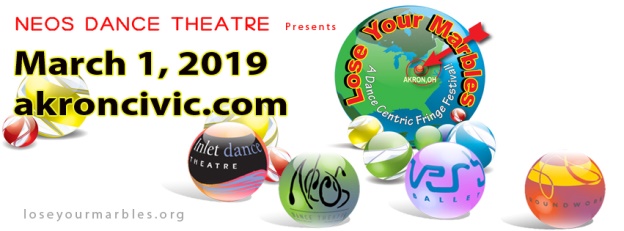 Experience best of dance in NE Ohio at ‘Lose Your Marbles’ on March 1Akron, OH — The best-known dance companies in Northeast Ohio are coming together in the historic Akron Civic Theatre for “Lose Your Marbles” on Friday, March 1, at 8 p.m.Audience members can experience performances by GroundWorks Dance Theatre, Inlet Dance Theatre, Neos Dance Theatre, and Verb Ballets during the one-evening festival at the Akron Civic Theatre, 182 S. Main St. in downtown Akron. Presented by Neos Dance Theatre with funding from the John S. and James L. Knight Foundation as part of its Knight Arts Challenge, “Lose Your Marbles” takes its name from Akron’s legacy as the birthplace of toy marble-making automation.“With our combined 77 years as dance companies, all four of us love the idea of joining forces to showcase the best of dance in our region,” says Bobby Wesner, co-founder and artistic director of Neos. The performance will feature 30 dancers and works by four choreographers, including David Shimotakahara for GroundWorks, Bill Wade for Inlet, Joseph Morrissey for Neos, and Adam Houghland for Verb.Lighting on stage by noted designers Dennis Dugan and Trad A. Burns will enhance the Civic’s lights above the audience. Among facilities of its size, the Akron Civic Theatre is one of only five remaining atmospheric theaters in the country where patrons experience a twinkling star-lit sky and intermittent clouds moving across the horizon. Built in 1929, the Civic features a lavish interior fashioned after a Moorish castle. Tickets for “Lose Your Marbles” are $23 for reserved seating, $18 general admission, and $5 for students with ID. They are available on-line at www.loseyourmarbles.org and at the door that evening.#